Taiwan Business Indicators in December 2020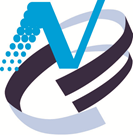 Press ReleaseNational Development Council (NDC)January 27, 2021In December 2020, the overall monitoring indicator changed to the “yellow-red” signal from the “green” signal last month, as the total score increased four points to 34. The trend-adjusted leading index increased for eight consecutive months and the coincident index increased for seven consecutive months, the government will be closely monitoring the economic situation. The Monitoring IndicatorsThe total score in December 2020 was 34, flashing the “yellow-red” signal, which increased 4 points from 30 last month.Leading IndicatorsThe trend-adjusted leading index increased by 1.07% in December 2020 to 107.33, rising for eight consecutive months.Coincident IndicatorsThe trend-adjusted coincident index increased by 1.11% in December 2020 to 104.96, rising for seven consecutive months.Lagging IndicatorsThe trend-adjusted lagging index increased by 0.01% in December 2020 to 98.14, which was the first rise since February 2019. T~~ Next publication date: March 3 2021 ~~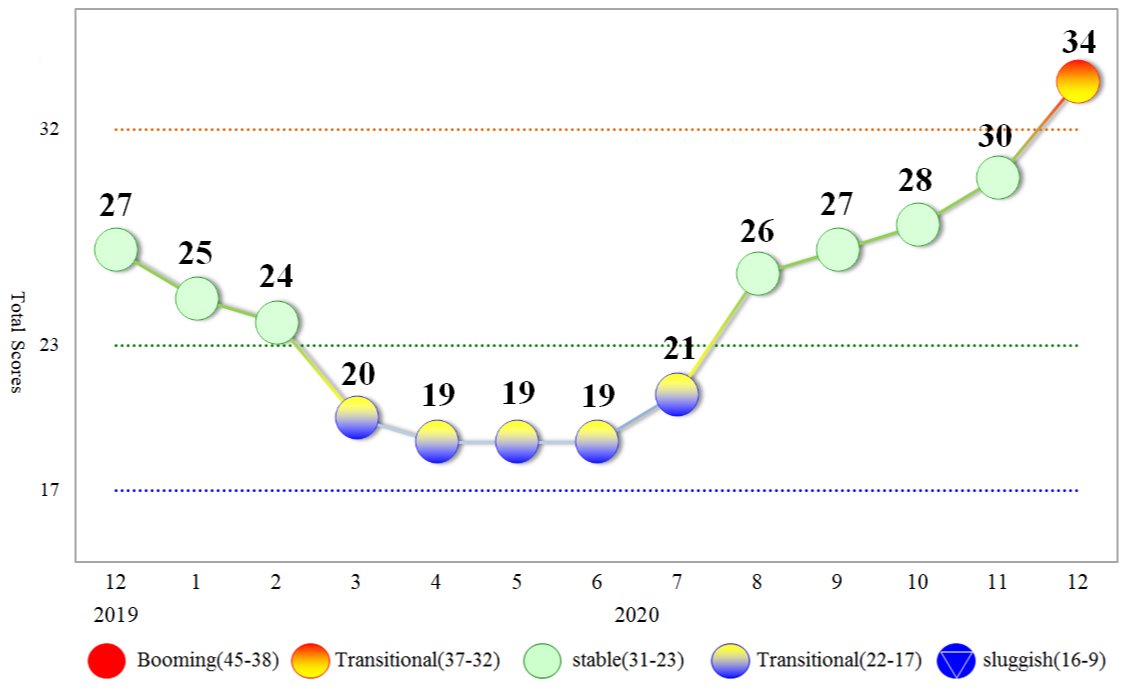 Figure 1  Total Scores in the Past Year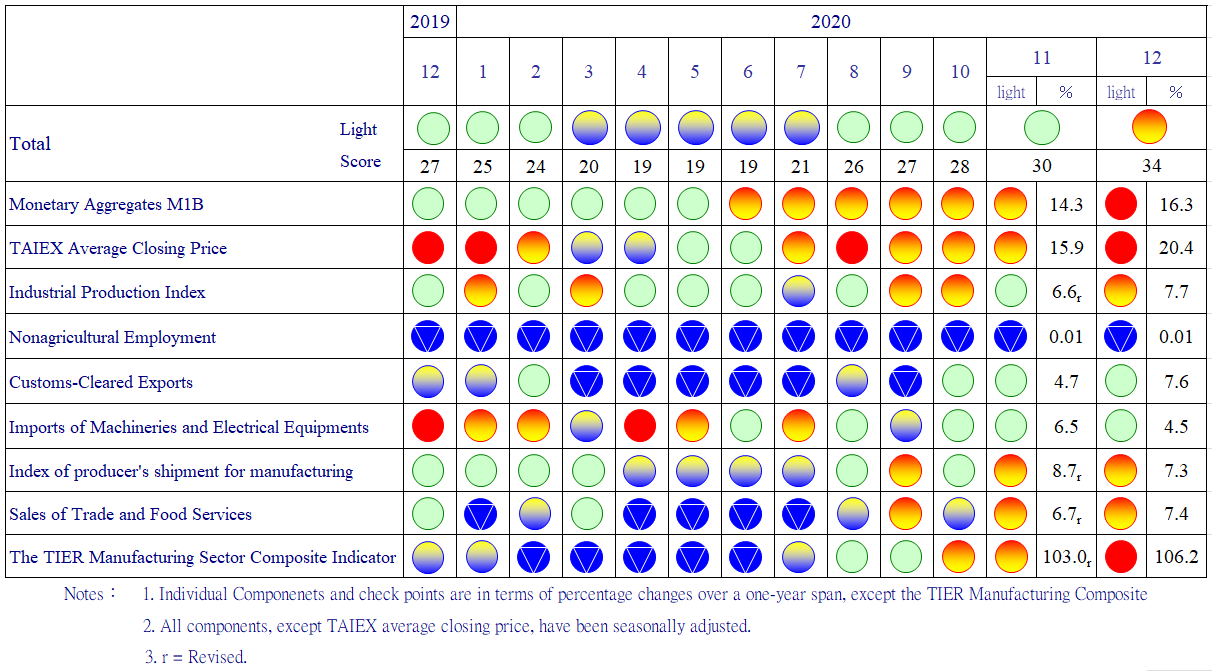 Figure 2  Monitoring Indicators       Table 1  Leading IndicatorsIndexNote：1. All components are passed through seasonal adjustment, trend-removal, smoothing and normalization.2. Diffusion Index of export orders by number of firms.3. Net accession rate is equal to accession rate minus separation rate.4. Including only housing, mercantile, business and service, industry warehousing.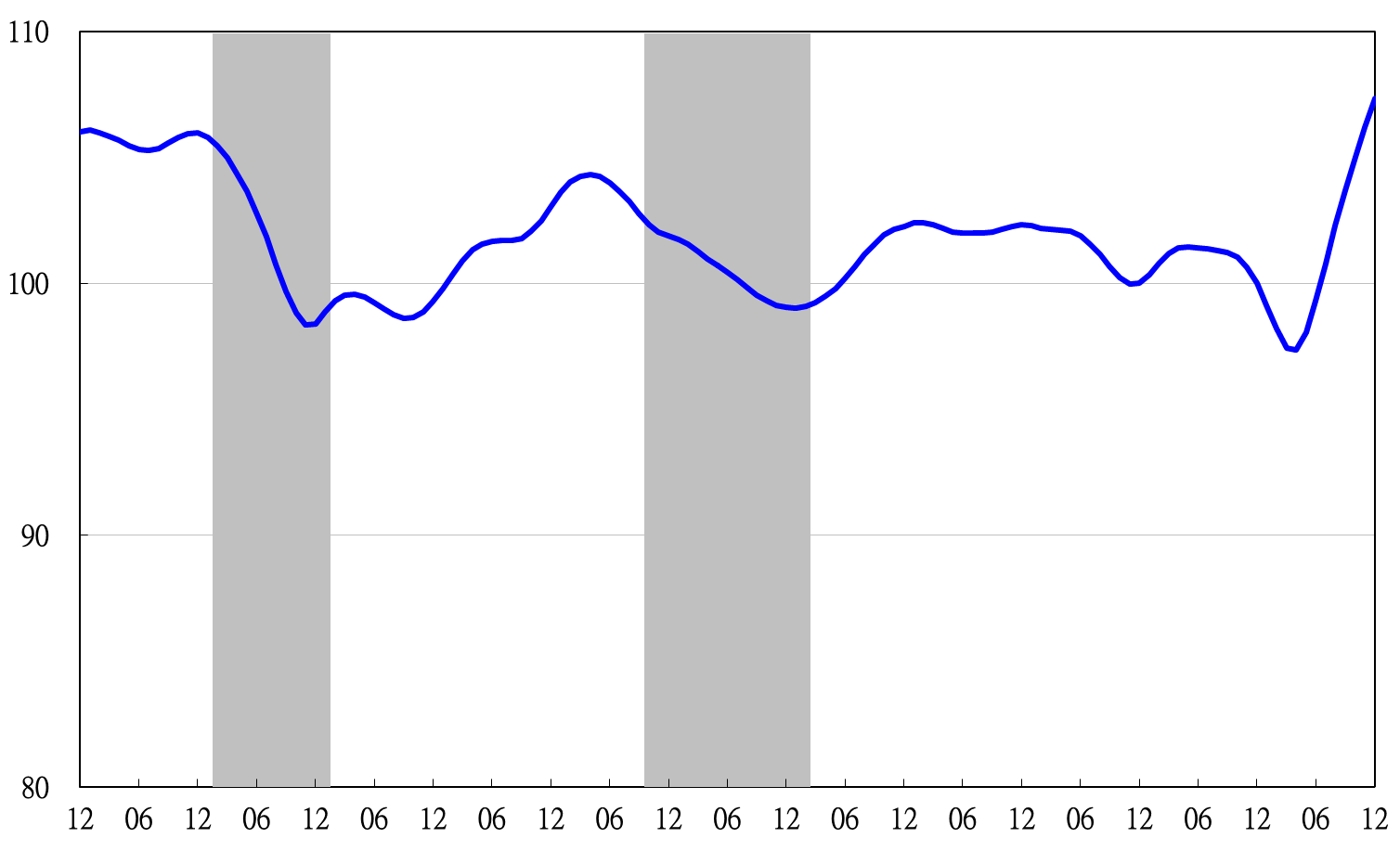 Figure 3  Trend-adjusted Leading IndexTable 2  Coincident IndicatorsIndex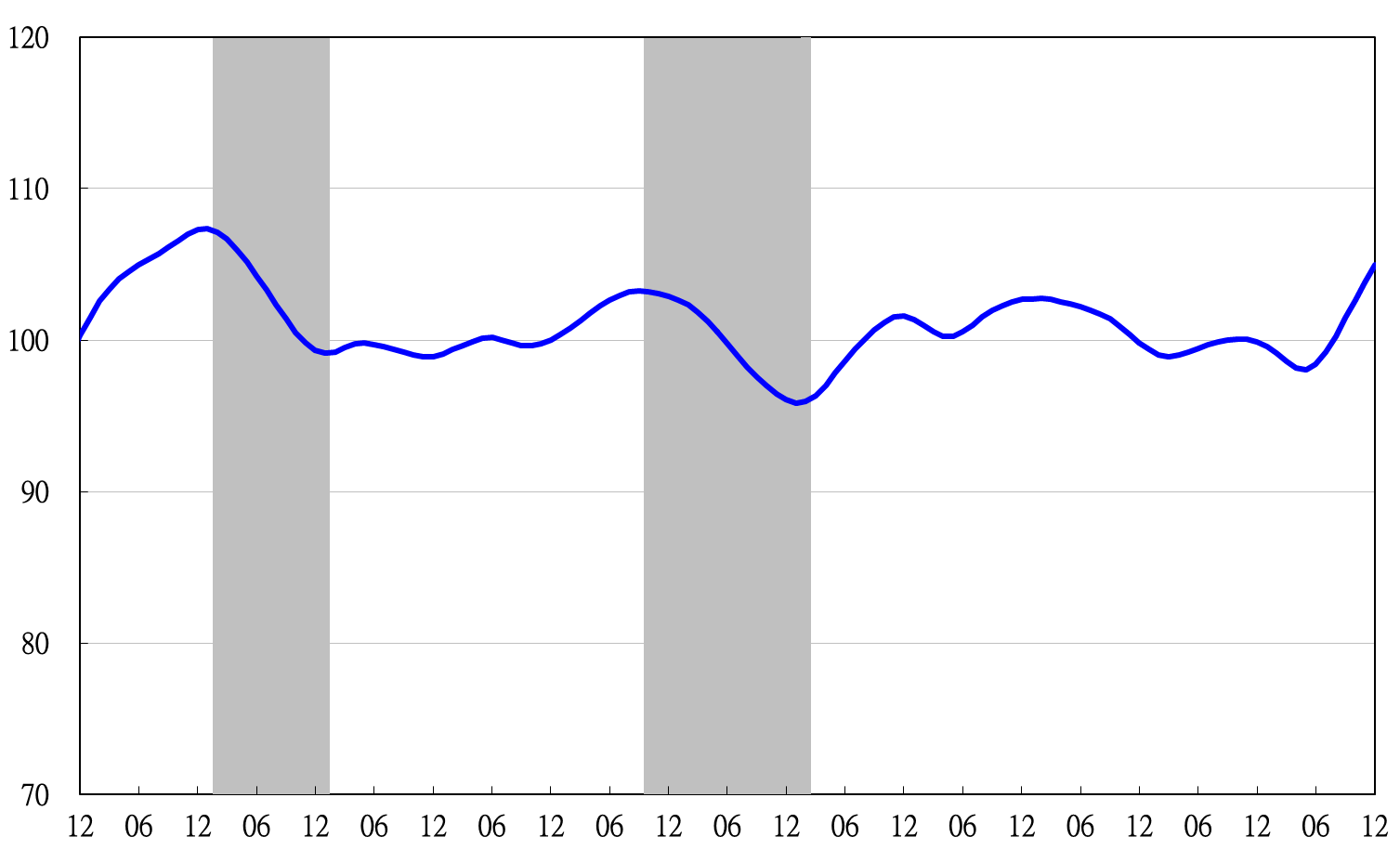 Figure 4  Trend-adjusted Coincident IndexTable 3  Lagging Indicators Index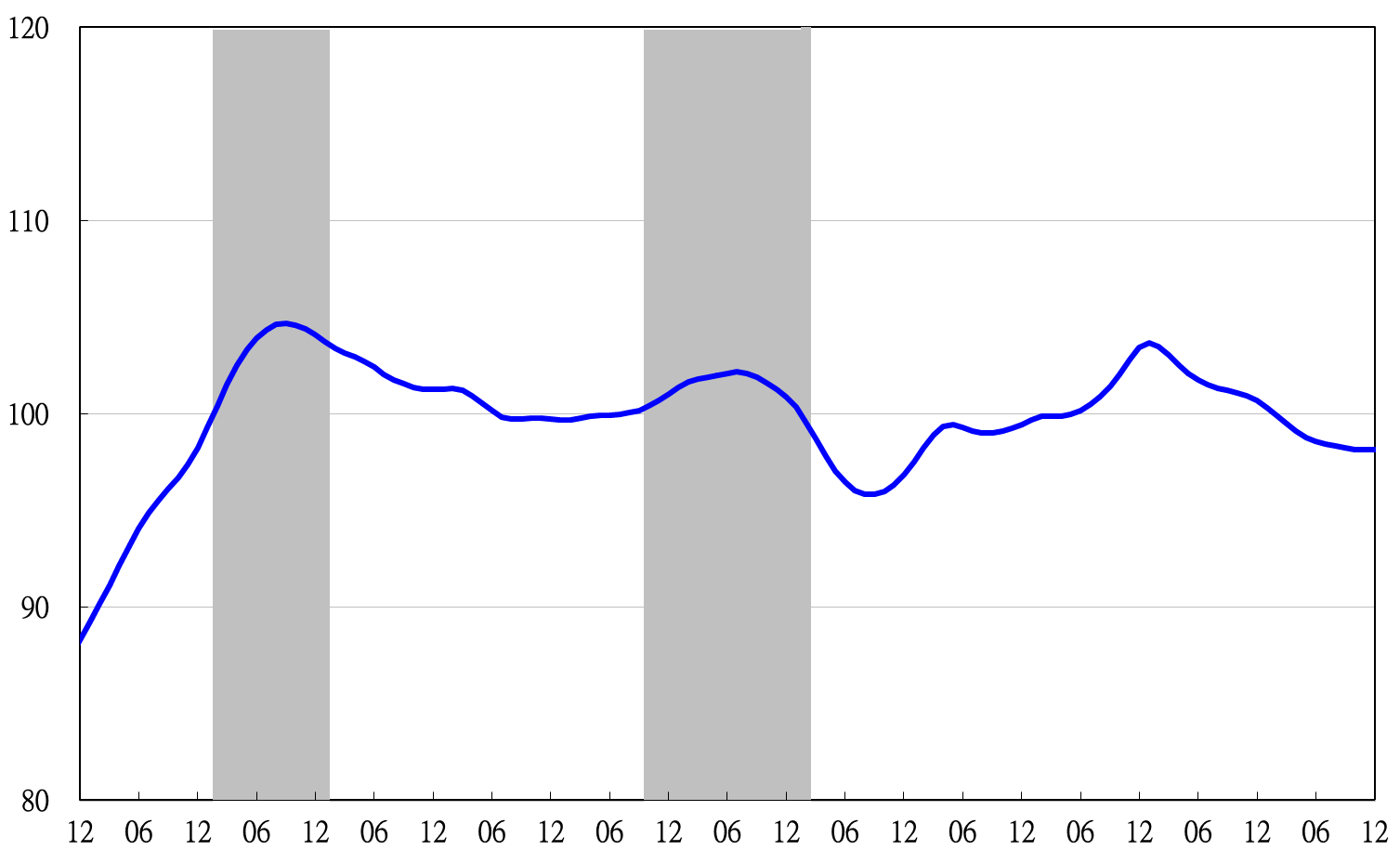 Figure 5  Trend-adjusted Lagging Index202020202020202020202020202020202020JunJulAugSepOctOctNovNovDecTrend adjusted index99.31100.78102.28103.70103.70105.00105.00106.20107.33Change from preceding month (%)1.261.481.501.381.381.261.261.141.07Components1Diffusion Index of export orders298.6199.78100.83101.73101.73102.51102.51103.17 103.76 Real monetary aggregates M1B 100.24100.44100.63100.84100.84101.06101.06101.30 101.55 TAIEX average closing price 99.7099.91100.13100.35100.35100.58100.58100.82 101.08 Net accession rate of employees on payrolls of industry and services 3 99.3699.72100.08100.38100.38100.61100.61100.79 100.94 New housing construction started 4100.01100.20100.39100.52100.52100.58100.58100.56 100.47 Real imports of semiconductor equipment 99.4199.2999.3199.4599.4599.6899.6899.95 100.26 The TIER manufacturing sector composite indicator 99.1099.72100.36100.98100.98101.55101.55102.12 102.68 2020202020202020202020202020JunJulAugSepOctNovDecTrend adjusted index98.42 99.20 100.27 101.45 102.63 103.81 104.96 Change from preceding month (%)0.36 0.80 1.07 1.18 1.17 1.15 1.11 ComponentsIndustrial production index99.70 99.88 100.14 100.44 100.75 101.05 101.37 Electric power consumption 99.35 99.62 99.97 100.33 100.64 100.89 101.10 Index of producer’s shipment for manufacturing 99.51 99.89 100.34 100.80 101.22 101.62 102.00 Sales of trade and food services98.60 99.12 99.75 100.43 101.09 101.80 102.52 Nonagricultural employment 99.46 99.39 99.35 99.34 99.34 99.35 99.36 Real customs-cleared exports99.46 99.83 100.31 100.80 101.31 101.75 102.15 Real machineries and electrical equipments imports 99.58 99.61 99.74 99.95 100.26 100.64 101.05 202020202020202020202020202020202020JunJunJulAugSepOctNovNovDecTrend adjusted index98.58 98.58 98.44 98.32 98.22 98.16 98.14 98.14 98.14 Change from preceding month (%)-0.20 -0.20 -0.14 -0.12 -0.10 -0.06 -0.03 0.01 0.01 ComponentsUnemployment rate 99.26 99.26 99.42 99.64 99.88 100.10 100.31 100.51 100.51 The manufacturing unit output labor cost index99.26 99.26 98.98 98.75 98.56 98.41 98.27 98.13 98.13 Interbank overnight call-loan rate99.93 99.93 99.92 99.92 99.92 99.93 99.94 99.95 99.95 Loans and investments of financial institutions100.49 100.49 100.57 100.61 100.63 100.66 100.71 100.79 100.79 Inventory value for manufacturing99.56 99.45 99.45 99.30 99.12 98.94 98.78 98.65 98.65 